Positive Personal & Cultural Identity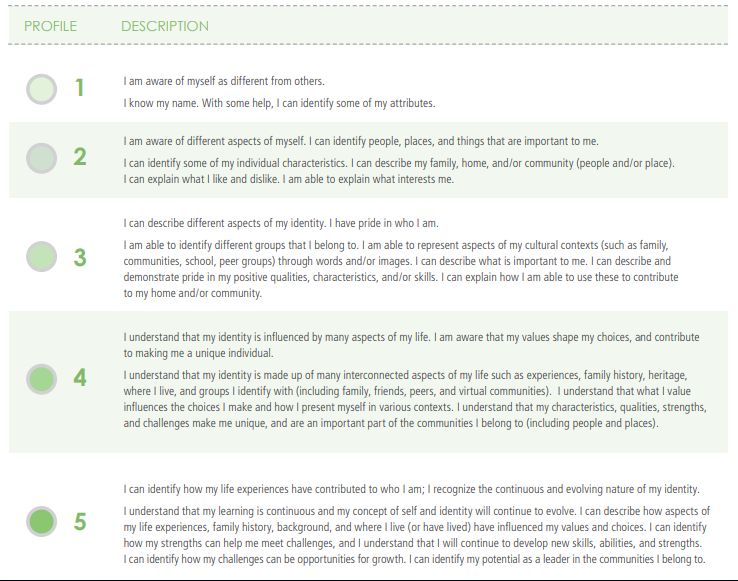 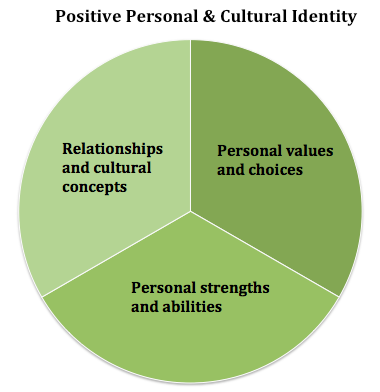 Name:                                        (12C Sali) 2020Date:	Profile:Evidence:Date:	Profile:Evidence:Date:	Profile:Evidence: